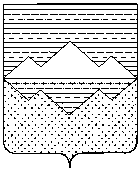 СОБРАНИЕ ДЕПУТАТОВСАТКИНСКОГО МУНИЦИПАЛЬНОГО РАЙОНАЧЕЛЯБИНСКОЙ ОБЛАСТИРЕШЕНИЕ________________________________________________________от 20 декабря 2023 года №403/82г. СаткаО принятии бюджетной сметы  на 2024 год Контрольно-счётной палаты Саткинского муниципального района за счёт средств бюджета  Саткинского муниципального района             В соответствии с Бюджетным кодексом РФ, Федеральным законом от 06.10.2003г. №131-ФЗ «Об общих принципах организации местного самоуправления в Российской Федерации», Уставом Саткинского муниципального  района»,  СОБРАНИЕ ДЕПУТАТОВ САТКИНСКОГО МУНИЦИПАЛЬНОГО РАЙОНА РЕШАЕТ:1. Принять бюджетную смету  на 2024 год Контрольно-счётной палаты Саткинского муниципального района за счёт средств бюджета  Саткинского муниципального района, согласно приложению.2. Главе Саткинского муниципального района Глазкову А.А. при планировании бюджета на 2024 год учитывать бюджетную смету на 2024 год Контрольно-счётной палаты Саткинского муниципального района.3. Контроль за исполнением настоящего решения возложить на комиссию по финансам, бюджету и экономической политике (председатель – А.А. Витьшев).Председатель Собрания депутатовСаткинского муниципального района					                      Н.П. БурматовПриложение к решению Собрания депутатов Саткинского муниципального районаот 20.12.2023г. №403/82БЮДЖЕТНАЯ СМЕТА на 2024 годКонтрольно-счетной палаты Саткинского муниципального района за счет средств Саткинского муниципального района(непрограммные мероприятия)№КВРКОСГУНаименованиеБюджет на 2024 год(тыс.руб.)123451.100Расходы на выплаты персоналу в целях обеспечения выполнения функций государственными (муниципальными) органами, казенными учреждениями, органами управления государственными внебюджетными фондами8 521,7121Фонд оплаты труда государственных (муниципальных) органов6 469,8121211Заработная плата по муниципальным должностям2 108,3121211Заработная плата муниципальных служащих3 569,6121211Заработная плата должностей, осуществляющих техническое обеспечение413,3121211Заработная плата обслуживающего персонала378,6122Иные выплаты персоналу государственных (муниципальных) органов, за исключением фонда оплаты труда98,2122212Прочие несоциальные выплаты персоналу в денежной форме17,7122226Прочие работы, услуги80,5129Взносы по обязательному социальному страхованию на выплаты денежного содержания и иные выплаты работникам государственных (муниципальных) органов1 953,7129213Начисления на выплаты по оплате труда по муниципальным должностям636,6129213Начисления на выплаты по оплате труда муниципальных служащих1 078,0129213Начисления на выплаты по оплате труда должностям, осуществляющим техническое обеспечение124,8129213Начисления на выплаты по оплате труда обслуживающего персонала114,32.200Закупка товаров, работ и услуг для обеспечения государственных (муниципальных) нужд849,3244Прочая закупка товаров, работ и услуг715,8244221Услуги связи45,2244223Коммунальные услуги14,8244225Работы, услуги по содержанию имущества277,2244226Прочие работы, услуги227,8244227Страхование5,8244343Увеличение стоимости горюче-смазочных материалов62,0244346Увеличение стоимости прочих материальных запасов83,0247Закупка энергетических ресурсов133,5244223Коммунальные услуги133,53.800Уплата налога на имущество организаций, земельного и транспортного налогов4,0851291Уплата налога на имущество организаций и земельного налога2,5852291Уплата прочих налогов, сборов1,5ИТОГО:9 375,0